П Р И К А Зот «___» июня 2023 г. № _________________г. Горно-АлтайскО внесении изменений в Методику прогнозирования поступлений по источникам финансирования дефицита республиканского бюджета Республики Алтай, в отношении которых бюджетные полномочия главного администратора источников финансирования дефицита республиканского бюджета Республики Алтай осуществляются Министерством финансов Республики Алтай, утвержденной приказом Министерства финансов Республики Алтайот 4 августа 2016 г. № 115-пПриказываю:Внести в Методику прогнозирования поступлений по источникам финансирования дефицита республиканского бюджета Республики Алтай, в отношении которых бюджетные полномочия главного администратора источников финансирования дефицита республиканского бюджета Республики Алтай осуществляются Министерством финансов Республики Алтай, утвержденной приказом Министерства финансов Республики Алтай от 4 августа 2016 г. № 115-п, следующее изменения:   а) пункт 3 изложить в следующей редакции: «3. Перечень поступлений по источникам финансирования дефицита республиканского бюджета, в отношении которых Министерство финансов Республики Алтай выполняет бюджетные полномочия:б) подпункты 6.4. и 6.6. пункта 6. Расчет прогнозного объема по каждому виду поступлений по источникам финансирования дефицита республиканского бюджета осуществляется в следующем порядке: признать утратившими силу.2. Настоящий Приказ распространяется на правоотношения, вступающие в силу с 1 января 2024 г.Заместитель Председателя Правительства Республики Алтай,министр                                                                                    О.В. Завьялова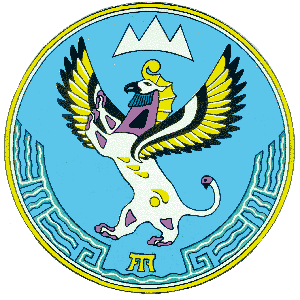 Министерство финансовРеспублики АлтайАлтай Республиканыҥ акча-манат министерствозыВ.И. Чаптынова ул., д.24, г. Горно-Алтайск, 649000; тел. (38822) 2-26-21; факс (38822) 2-32-95;e-mail: info@mf.altaigov.ru; www.minfin-altai.ruВ.И. Чаптынова ул., д.24, г. Горно-Алтайск, 649000; тел. (38822) 2-26-21; факс (38822) 2-32-95;e-mail: info@mf.altaigov.ru; www.minfin-altai.ruВ.И. Чаптынова ул., д.24, г. Горно-Алтайск, 649000; тел. (38822) 2-26-21; факс (38822) 2-32-95;e-mail: info@mf.altaigov.ru; www.minfin-altai.ruКод бюджетной классификации источников финансирования дефицита бюджетаНаименование кода бюджетной классификации источников финансирования дефицита бюджета906 01 02 00 00 02 0000 710Привлечение субъектами Российской Федерации кредитов от кредитных организаций в валюте Российской Федерации906 01 03 01 00 02 0000 710Привлечение кредитов из других бюджетов бюджетной системы Российской Федерации бюджетами субъектов Российской Федерации в валюте Российской Федерации906 01 06 05 02 02 0000 640Возврат бюджетных кредитов, предоставленных другим бюджетам бюджетной системы Российской Федерации из бюджетов субъектов Российской Федерации в валюте Российской Федерации906 01 06 05 01 02 0000 640Возврат бюджетных кредитов, предоставленных юридическим лицам из бюджетов субъектов Российской Федерации в валюте Российской Федерации906 01 06 10 02 02 0000 550Увеличение финансовых активов в собственности субъектов Российской Федерации за счет средств на казначейских счетах для осуществления и отражения операций с денежными средствами, поступающими во временное распоряжение получателей средств бюджета субъекта Российской Федерации, казначейских счетах для осуществления и отражения операций с денежными средствами бюджетных и автономных учреждений, единых счетах бюджетов государственных внебюджетных фондов, казначейских счетах для осуществления и отражения операций с денежными средствами юридических лиц, не являющихся участниками бюджетного процесса, бюджетными и автономными учреждениями.».